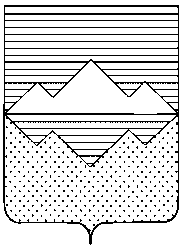                               АДМИНИСТРАЦИЯСАТКИНСКОГО МУНИЦИПАЛЬНОГО РАЙОНАЧЕЛЯБИНСКОЙ ОБЛАСТИПОСТАНОВЛЕНИЕОт  «10» июля  2023 года   № 412                      г. СаткаВ соответствии с Постановлением Правительства Российской Федерации от 18.09.2020 №1492 «Об общих требованиях к нормативным правовым актам, муниципальным правовым актам, регулирующим предоставление субсидий, в том числе грантов в форме субсидий, юридическим лицам, индивидуальным предпринимателям, а также физическим лицам – производителям товаров, работ, услуг, и о признании утратившими силу некоторых актов Правительства Российской Федерации и отдельных положений некоторых актов Правительства Российской Федерации»ПОСТАНОВЛЯЮ:Внести в Порядок определения объема и предоставления в 2023 году субсидий социально ориентированным некоммерческим организациям на финансовое обеспечение затрат на осуществление деятельности по реализации социально значимых проектов в Саткинском муниципальном районе, утвержденный постановлением Администрации Саткинского муниципального района от 23.05.2023 № 303 (далее – Порядок) следующие изменения:1) абзац первый пункта 9 изложить в следующей редакции:  «Заявка на участие в конкурсе предоставляется в Уполномоченный орган в электронной форме в соответствии с информацией размещенной на сайте в сети «Интернет». Электронная копия заявки, включающая в себя все включенные в заявку документы в виде одного либо нескольких многостраничных файлов (формат PDF), предоставляется в Уполномоченный орган путем направления на адрес электронной почты sport.satka@satadmin.ru.»изложить пункт 11 в  следующей редакции: «Максимальный размер запрашиваемых средств на один проект не может превышать 1 650 000,00 рублей.   3) в пункте 20  слово «1,5 млн. рублей» заменить словом « 1,65 млн. рублей».2.  Ответственность за выполнение настоящего постановления возложить на начальника МКУ «Управление по ФК и С СМР» Люнгвица Ю.В.3. Контроль исполнения настоящего  постановления возложить на заместителя Главы по социальным вопросам Саткинского муниципального района Савостову М.Н.4. Отделу организационной и контрольной работы Управления делами и организационной работы Администрации Саткинского муниципального района                (Корочкина Н.П.) обеспечить опубликование настоящего постановления в средствах массовой информации и на официальном сайте Администрации Саткинского муниципального района.5. Настоящее постановление вступает в силу с даты его подписания.Глава  Саткинского муниципального района                                            А. А. Глазков                                      О внесении изменений в Порядок определения объема и предоставления в 2023 году субсидий социально ориентированным некоммерческим организациям на финансовое обеспечение затрат на осуществление деятельности по реализации социально значимых проектов в Саткинском муниципальном районе 